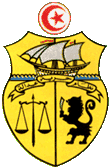 REPUBLIQUE TUNISIENNEMINISTERE DE L'ENSEIGNEMENT SUPERIEURET DE LA RECHERCHE SCIENTIFIQUEUniversité de Monastir    Faculté de Médecine Dentaire de Monastir  AVIS DE SOLLICITATION DE MANIFESTATION D’INTÉRÊT N° 09/2022-PAQ-DGSE-053-UMObjet : Formation sur la Gestion des Conflits à la Faculté de Médecine Dentaire de Monastir. La Banque Internationale pour la Reconstruction et le Développement (BIRD) et le Ministère de l’Enseignement Supérieur et de la Recherche Scientifique ont contracté un accord de prêt N° 8590-TN pour le financement du projet PAQ pour le Développement de la Gestion Stratégique des EESR (PAQ-DGSE). Dans le cadre de cet accord, la Faculté de Médecine Dentaire de Monastir (FMDM) se propose de lancer un appel à candidature pour la fourniture des services de consultant individuel pour une Formation sur la Gestion des Conflits. Les consultants individuels intéressés à réaliser les services décrits dans les termes de références des missions, téléchargeables sur le site de la FMDM (http://www.fmdm.rnu.tn/), sont invités à manifester leur intérêt en faisant acte de candidature et en fournissant les informations prouvant qu’ils sont qualifiés pour exécuter les prestations demandées et particulièrement : Une lettre de candidature au nom de Monsieur le Doyen de la Faculté de Médecine Dentaire de Monastir. 2. Un CV, selon le modèle joint en annexe des termes de référence incluant toute information indiquant que le candidat atteste de l'expérience et des compétences nécessaires et qu'il est qualifié pour exécuter les prestations demandées. 3. Une liste des références du consultant dans des missions similaires. 4. Une copie des pièces justificatives (i) des diplômes, (ii) des expériences générales acquises par le candidat, et (iii) des qualifications du candidat en rapport avec la nature de la mission. Le consultant sera sélectionné en accord avec les procédures définies dans les directives «Sélection & Emploi de consultants par les emprunteurs de la Banque Mondiale ». Le mode de sélection des consultants est celui du consultant individuel (personne physique) sur la base des critères définis par les termes de références. Les dossiers de manifestation d’intérêt doivent parvenir à la FMDM par voie postale ou être déposées directement au bureau d’ordre au plus tard le 09 Aout 2022 à 10 heures (Heure locale), [Le cachet du bureau d’ordre de la Faculté de Médecine Dentaire de Monastir faisant foi]. Adresse : Faculté de Médecine Dentaire, Rue Avicenne 5019 Monastir – Tunisie.                           L’enveloppe extérieure devra porter la mention suivante : NE PAS OUVRIRManifestation d’Intérêt pour la mission :Faculté de Médecine Dentaire, Rue Avicenne 5019 Monastir – Tunisie. AVIS DE SOLLICITATION DE MANIFESTATION D’INTÉRÊT N° 09/2022-PAQ-DGSE-053-UM Faculté de Médecine Dentaire de Monastir.REPUBLIQUE TUNISIENNEMINISTERE DE L'ENSEIGNEMENT SUPERIEURET DE LA RECHERCHE SCIENTIFIQUEUniversité de Monastir    Faculté de Médecine Dentaire de Monastir  TERMES DE REFERENCE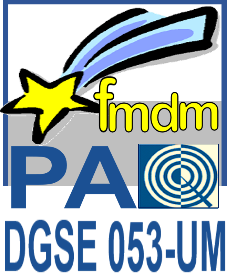 Juillet 2022CONTEXTE  ET  JUSTIFICATION  DE  LA  MISSIONLe Ministère de l’enseignement supérieur et de la recherche scientifique (MESRS) a lancé le programme « Projet de modernisation de l’enseignement supérieur en soutien à l’employabilité (PROMESSE) », financé par la Banque Internationale pour la Reconstruction et le Développement (BIRD), qui vise l’amélioration de l’employabilité des diplômés de l’enseignement supérieur et le renforcement de la gestion de l’enseignement supérieur. Suite à ce programme, le MESRS a conduit le projet de Développement de la Gestion Stratégique des Etablissements d’enseignement supérieur (PAQ-DGSE) dont l’objectif principal est le renforcement des capacités de gestion pédagogique, administrative et financière des établissements universitaires.Dans ce cadre, la Faculté de Médecine Dentaire de Monastir (FMDM) se propose de solliciter les services d’un consultant/expert pour une formation sur la gestion des conflits. Dans ce cadre, les présents termes de référence (TDR) concernent le recrutement d’un prestataire de services (consultant indépendant/expert) pour la préparation et l’animation de sessions de formation sur la gestion des conflits.  La FMDM invite les consultants/experts à manifester leur intérêt pour fournir les services décrits dans les présents termes de références de cette mission téléchargeables sur son site (http://www.fmdm.rnu.tn/).OBJECTIFS DE LA MISSION 2.1- L’objectif Global de la Mission :L’objectif global de la mission est d’assurer la formation et le coaching de médiateurs en matière de gestion des conflits qui peuvent survenir entre les différents acteurs de la FMDM.2.2- Les Objectifs Spécifiques : OS1 : Analyser le concept de conflit et les divers mécanismes envisagés pour les résoudre ; OS2 : Clarifier les principes et quelques techniques de la gestion positive des conflits : médiation, négociation… ; OS3 : Démontrer l’importance de la gestion et de la résolution positive des conflits. OS4 : Partager certaines techniques de la gestion positive des conflits ; Sur la base de ces objectifs fixés pour la mission et sous l’autorité de la FMDM et du chef du projet PAQ-DGSE, le prestataire des services demandés aura à assurer, à travers cette formation, les tâches suivantes : Aider à la mise en place de processus pour réduire et prévenir les conflits entre les acteurs de la FMDM ; Aider à améliorer les canaux de communication et des liens significatifs entre eux ; Aider à améliorer le travail en concertation et en harmonie ; Ces ateliers de formation des formateurs concerneront environ 20 participants dont les membres du Comité de Pilotage (CoPil).  Un transfert des connaissances acquises au cours de cet atelier à d’autres membres sera recherché.ACTIVITES A REALISER ET LIVRABLES :3.1 Déroulement des activités :Cette mission consiste à assister et accompagner la Faculté de Médecine Dentaire de Monastir à mettre en place un processus de Gestion des conflits et à former des médiateurs.La méthodologie du travail sera participative, se basant sur la concertation avec les participants tout au long des 3 étapes du processus. Il s’agira aussi, lors des ateliers de formation, de suivre la méthodologie de l’apprentissage par l’expérience en utilisant les simulations, les études de cas et les jeux de rôle ainsi que les ateliers sous forme de petits groupes qui seront l’occasion pour tester les outils et techniques proposés. La mission se déroulera selon les 3 étapes suivantes :  Etape 1 : Elaboration de supports pédagogiquesUn module de formation qui servira de support pédagogique pour l’animation des sessions de formation sera élaboré. Le formateur s’attachera à : - Clarifier certains concepts clés liés à la gestion des conflits ; - Elaborer des tests d’évaluation pré et post formation.                                Etape 2 : Animation de sessions de formation Après la phase de préparation, le formateur animera des ateliers de formation pour les futurs médiateurs.L’apport théorique sera réduit au profit de l’apport pratique et des mises en situation pour le renforcement des capacités et compétences des participants.                                 Etape 3 : Rédaction des rapports de la missionA la fin de la formation, le formateur rédigera les rapports provisoires et définitifs de la mission. Il fournira un rapport provisoire, dans lequel il décrira le déroulement des sessions de formation. Il y insérera le module de formation (PPT, pdf), les études de cas traités dans le cadre des sessions de formation, l’évaluation des sessions, ainsi qu’une analyse de la situation à la FMDM et des recommandations.   3.2 Livrables :A l’issue de cette mission, le soumissionnaire doit remettre à la FMDM :  1) Une note méthodologique basée sur ces termes de référence ; 2) Un programme de renforcement de capacité susmentionné ; 3) Un rapport final d'exécution de la mission du consultant après discussion avec les membres du CoPil. Tous les livrables sont rédigés en français. Ils doivent être fournis par courrier électronique (sous format Word et PDF) selon la forme jugée satisfaisante par la FMDM. L’envoi du rapport final de mission à la FMDM doit être effectué, dans les 15 jours qui suivent la fin de la mission. La version finale des livrables, doit être reçue en version corrigée prête pour l’impression et la diffusion et doit être validée par le coordinateur du projet. Le planning de réalisation de la mission ainsi que les délais de soumission des livrables seront définis dans le contrat du consultant.4- DUREE ET LIEU D’EXECUTION DE LA MISSIONLa durée du Contrat sera de 6 hommes/jours répartis sur une période de 2 mois à partir du mois Septembre 2022 ou pendant toute autre période fixée ultérieurement par la FMDM après concertation avec le consultant. La date définitive de démarrage de la mission sera définitivement fixée par la FMDM lors de la négociation du contrat. La charge de travail hebdomadaire du consultant fera l’objet de négociation et sera précisée dans le contrat. Le Consultant sera rémunéré de manière forfaitaire selon le livrable et par jour de travail selon les règles de la Banque mondiale en matière de rémunération de consultants individuels. Le lieu du travail permanent du consultant est au siège de la FMDM. 5- QUALIFICATIONS ET COMPETENCES DU CONSULTANT : Le consultant à recruter devra justifier des qualifications suivantes : • Avoir une expérience professionnelle pertinente dans le domaine de la gestion des conflits, la négociation et la communication. • Être titulaire au moins d’un diplôme de niveau Bac+5 ou universitaire doté d’une expérience dans le domaine de la psychologie. • Solides compétences interpersonnelles (capacité de facilitation), d’accompagnement, de négociation, flexibilité, travail en en équipe) ; • Bonne capacité de réflexion conceptuelle ; • Avoir des qualifications et des références solides, idéalement au niveau national ou/et international, dans des activités similaires à celles objet de la présente mission. Le consultant devra également avoir les aptitudes requises suivantes : Avoir une expérience solide en matière d’animation des sessions de formation en «Gestion de conflits », Posséder des compétences en communication lui permettant de mieux transmettre les messages aux participants.Avoir des capacités de coordination des activités et d’animation d’équipes et de réunions.Être doté d’un esprit d’analyse et de synthèse des informations organisationnelles et stratégiques. 6- MODE DE SELECTION ET NEGOCIATION DU CONTRAT La sélection du consultant est effectuée conformément aux procédures définies dans les directives « Sélection et Emploi de Consultants par les Emprunteurs de la Banque Mondiale » éditées en Janvier 2011 et mises à jour en Juillet 2014. Pour plus d’informations sur la méthode de sélection, consulter le site : www.banquemondiale.org [Rubrique «Projets» puis «Produits et services» puis «Passation des marchés» puis cliquer sur l’hyperlien : «Directives pour la sélection et l’emploi de consultants». Une commission ad-hoc de sélection des candidatures établira un classement des candidats selon le barème de notation de la grille suivante : Le score technique minimum requis pour être classé dans la liste restreinte est de 60/100 points. Toute candidature ayant un score nul dans l’une des cinq rubriques ci-dessus sera éliminée de la sélection, indépendamment de son score final. Toute candidature émanant d’un Bureau d’Etudes ou d’un Groupement sera exclue. Cependant, les consultants individuels appartenant à un Bureau ou un Groupement peuvent présenter des candidatures individuelles. La clause de conflit d’intérêt ci-dessous s’appliquera dans ce cas au candidat ainsi qu’au Bureau ou Groupement où il travaille. Avant l’attribution définitive du contrat, celui-ci sera négocié avec le consultant sélectionné. Les négociations porteront essentiellement sur :L’approche méthodologique ; Les conditions techniques de mise en œuvre de la mission, notamment le calendrier détaillé de déroulement de la mission ; Le contenu des livrables ; L’offre financière y compris les obligations fiscales. 7- CONFLITS D’INTERETS Les consultants en conflits d’intérêt, c'est-à-dire qui auraient un intérêt quelconque direct ou indirect au Projet ou qui sont en relation personnelle ou professionnelle avec la Banque Mondiale ou le Ministère de tutelle de la FMDM doivent déclarer leurs conflits d’intérêts au moment de la transmission de la lettre de candidature pour la mission. En particulier, tout fonctionnaire exerçant une fonction administrative doit présenter les autorisations nécessaires pour assurer la mission. 8- CONFIDENTIALITELe consultant individuel retenu pour la présente mission est tenu de respecter une stricte confidentialité vis-à-vis des tiers, pour toute information relative à la mission ou collectée à son occasion. Tout manquement à cette clause entraîne l’interruption immédiate de la mission. Cette confidentialité reste de règle et sans limitation après la fin de la mission. 9- PIECES CONSTITUTIVES DE LA MANIFESTATION D’INTÉRÊT Une lettre de candidature au nom du Doyen de la Faculté de Médecine Dentaire de Monastir; Un Curriculum Vitae, selon le modèle joint en annexe des présents termes de référence, incluant toute information indiquant que le candidat atteste de l'expérience et des compétences nécessaires et qu'il est qualifié pour exécuter les prestations demandées ; Une copie des pièces justificatives (i) des diplômes, (ii) des expériences du candidat, et (iii) des qualifications du candidat en rapport avec la nature de la mission. Un bref rapport sur la démarche méthodologique proposée pour la mise en œuvre de la mission Les manifestations d'intérêts doivent parvenir à la Faculté de Médecine Dentaire de Monastir par voie postale ou être déposées directement au bureau d’ordre au plus tard le  09 Aout 2022 à 10 heures (heure locale) [Le cachet du bureau d’ordre de la Faculté de Médecine Dentaire de Monastir faisant foi].                     L’enveloppe extérieure devra porter la mention suivante : NE PAS OUVRIRManifestation d’Intérêt pour la mission :Formation sur la Gestion des Conflits à la Faculté de Médecine Dentaire de Monastir. Faculté de Médecine Dentaire, Rue Avicenne 5019 Monastir – Tunisie. ANNEXESCV pour la candidature pour la mission de ……………………………Niveau d’études :Compétences clés :Affiliation à des associations/groupements professionnels :Autres formationsPays où l’expert a travaillé :Langues : (bon, moyen, médiocre)Expérience professionnelle :Compétences spécifiques de l’expert exigées dans le cadre de leur missionExpériences pertinentes de l’expert qui illustrent le mieux sa compétence :NB. Ajouter autant de lignes que d’expériences pertinentes.Compétences et aptitudes socialesVivre et travailler avec d'autres personnes, dans des environnements multiculturels, à des postes où la communication est importante et les situations où le travail d'équipe est essentiel (activités culturelles et sportives par exemple), etc.Aptitudes et compétences organisationnellesCoordination et gestion de personnes, de projets et des budgets ; au travail, en bénévolat (activités culturelles et sportives par exemple) et à la maison, etc.Compétences et expériences personnellesAcquises au cours de la vie et de la carrière mais non nécessairement validées par des certificats et diplômes officielsInformation complémentaire [Inclure ici toute information jugée pertinente pour la présente mission: contacts de personnes références, publications, etc.]ANNEXES. [Lister toutes les annexes jugées pertinentes pour la mission : exemple : missions d’études et coopération internationale]J'atteste, en toute bonne conscience, que les renseignements susmentionnés reflètent exactement ma situation, mes qualifications et mon expérience.
Je m'engage à assumer les conséquences de toute déclaration volontairement erronée.

Date: jour / mois / année …………/…………………/……………
[Signature du consultant]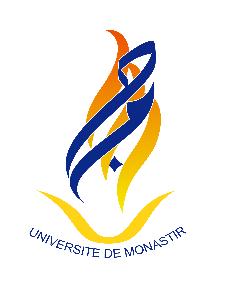 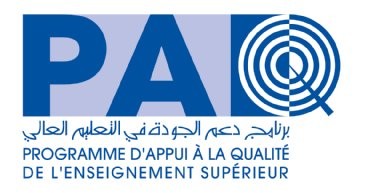 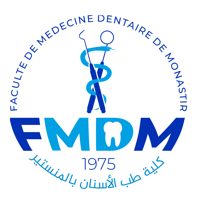 Formation sur la Gestion des Conflits à la Faculté de Médecine Dentaire Objet : Formation sur la Gestion des Conflits à laRubriquesCritères de SélectionNote MaximaleDiplômes & QualificationsDiplômes : Doctorat (10 points) / Mastère (8 points) / Licence (5 points)                                                                                          10 pointsDiplômes & QualificationsLead Auditeur ISO 10003:2018 (5 points) Lead Auditeur ISO 9001: 2015  (5 points)                                                                                             10 pointsParticipation à des missions similaires ou pertinentes 5 points/ mission                                                                                           20 pointsCarrière Professionnelle5 points pour chaque Formation suivie, Responsabilité ou Promotion en rapport avec le cadre de la mission                      20 pointsExpériences Générales du consultant et connaissance du contexte5 points pour chaque Formation donnée notamment en milieu universitaire       25 pointsDémarche Méthodologique Conformité des étapes de la méthodologie avec la mission (5 points) Contenu Programme de formation (5 points) Conditions techniques : calendrier détaillé…   (5 points)15 points                                                                                                    Total                                                                                                    Total100 pointsNom et prénom de l’expert :Date de naissance :    Nationalité :Institution (Dates : début – fin)Diplôme(s) obtenu(s)LangueLuParléÉcritDepuis - Jusqu’àEmployeurPoste……………………………………………………………………………………….………..…………………………………………………………………………….…………………..……………………………………………………………………….………………………..………………………………………………………………………….……………………..………………………………………………………………………….……………………..Nom du projet:……………………………………………….…………………..Année :…………………………………………….……………………..Lieu…………………………………………………………………..Client…………………………………………………………………..Nom et prénom de la personne de contact chez le client ………………………..…………………………………………..Coordonnées de la personne de contact chez le client (tél. et email) : ……………………..……………………………..………………Poste…………………………………………………….………………Activités :……………………………………………………………………